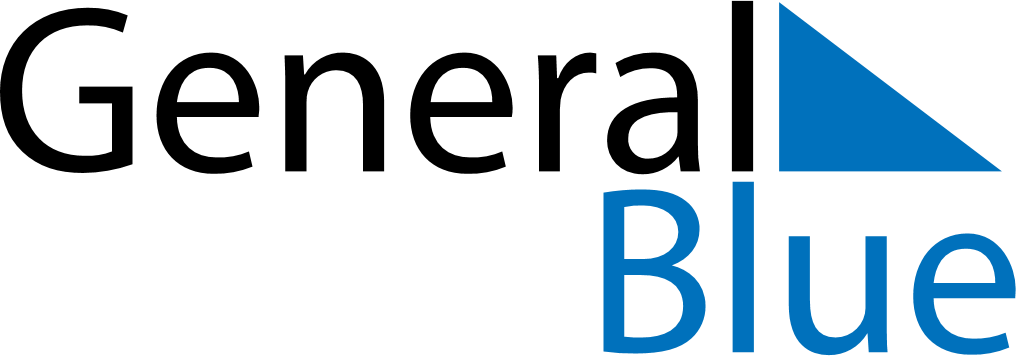 June 2024June 2024June 2024June 2024June 2024June 2024June 2024Marsh Harbour, Central Abaco, BahamasMarsh Harbour, Central Abaco, BahamasMarsh Harbour, Central Abaco, BahamasMarsh Harbour, Central Abaco, BahamasMarsh Harbour, Central Abaco, BahamasMarsh Harbour, Central Abaco, BahamasMarsh Harbour, Central Abaco, BahamasSundayMondayMondayTuesdayWednesdayThursdayFridaySaturday1Sunrise: 6:15 AMSunset: 7:57 PMDaylight: 13 hours and 41 minutes.23345678Sunrise: 6:15 AMSunset: 7:57 PMDaylight: 13 hours and 42 minutes.Sunrise: 6:14 AMSunset: 7:57 PMDaylight: 13 hours and 43 minutes.Sunrise: 6:14 AMSunset: 7:57 PMDaylight: 13 hours and 43 minutes.Sunrise: 6:14 AMSunset: 7:58 PMDaylight: 13 hours and 43 minutes.Sunrise: 6:14 AMSunset: 7:58 PMDaylight: 13 hours and 44 minutes.Sunrise: 6:14 AMSunset: 7:59 PMDaylight: 13 hours and 44 minutes.Sunrise: 6:14 AMSunset: 7:59 PMDaylight: 13 hours and 45 minutes.Sunrise: 6:14 AMSunset: 8:00 PMDaylight: 13 hours and 45 minutes.910101112131415Sunrise: 6:14 AMSunset: 8:00 PMDaylight: 13 hours and 46 minutes.Sunrise: 6:14 AMSunset: 8:00 PMDaylight: 13 hours and 46 minutes.Sunrise: 6:14 AMSunset: 8:00 PMDaylight: 13 hours and 46 minutes.Sunrise: 6:14 AMSunset: 8:01 PMDaylight: 13 hours and 46 minutes.Sunrise: 6:14 AMSunset: 8:01 PMDaylight: 13 hours and 47 minutes.Sunrise: 6:14 AMSunset: 8:02 PMDaylight: 13 hours and 47 minutes.Sunrise: 6:14 AMSunset: 8:02 PMDaylight: 13 hours and 47 minutes.Sunrise: 6:14 AMSunset: 8:02 PMDaylight: 13 hours and 47 minutes.1617171819202122Sunrise: 6:14 AMSunset: 8:02 PMDaylight: 13 hours and 47 minutes.Sunrise: 6:15 AMSunset: 8:03 PMDaylight: 13 hours and 48 minutes.Sunrise: 6:15 AMSunset: 8:03 PMDaylight: 13 hours and 48 minutes.Sunrise: 6:15 AMSunset: 8:03 PMDaylight: 13 hours and 48 minutes.Sunrise: 6:15 AMSunset: 8:03 PMDaylight: 13 hours and 48 minutes.Sunrise: 6:15 AMSunset: 8:04 PMDaylight: 13 hours and 48 minutes.Sunrise: 6:15 AMSunset: 8:04 PMDaylight: 13 hours and 48 minutes.Sunrise: 6:16 AMSunset: 8:04 PMDaylight: 13 hours and 48 minutes.2324242526272829Sunrise: 6:16 AMSunset: 8:04 PMDaylight: 13 hours and 48 minutes.Sunrise: 6:16 AMSunset: 8:04 PMDaylight: 13 hours and 48 minutes.Sunrise: 6:16 AMSunset: 8:04 PMDaylight: 13 hours and 48 minutes.Sunrise: 6:16 AMSunset: 8:04 PMDaylight: 13 hours and 48 minutes.Sunrise: 6:17 AMSunset: 8:05 PMDaylight: 13 hours and 47 minutes.Sunrise: 6:17 AMSunset: 8:05 PMDaylight: 13 hours and 47 minutes.Sunrise: 6:17 AMSunset: 8:05 PMDaylight: 13 hours and 47 minutes.Sunrise: 6:18 AMSunset: 8:05 PMDaylight: 13 hours and 47 minutes.30Sunrise: 6:18 AMSunset: 8:05 PMDaylight: 13 hours and 46 minutes.